Педагогический состав МДОУ №12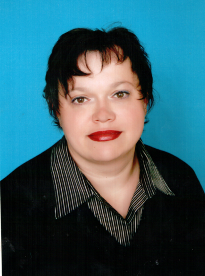 ПикулинаНаталья АлександровнаЗанимаемая должностьУровень образованияКвалификацияОпыт работыПреподаваемые дисциплиныУченая степеньУченое званиеНаименование специальностиДанные о повышении квалификацииОбщий стаж работыСтаж работы по специальностиСтарший воспитательВысшее педагогическое образованиеВысшая квалификационная категорияФормирование адаптивного копинг – поведения как способа профилактики эмоционального выгорания среди педагогов ДОО----------------------------Преподаватель педагогики и психологии (дошкольной)Курсы  2018год,  ОГАОУ ДПО БелИРО «Управление дошкольной образовательной организацией в условиях реализации федерального государственного образовательного стандарта дошкольного образования», 40 часов.; 2019год ЧОУ ДПО «УЦ» Академия безопасности «Обучение педагогических работников первой помощи» 16 часов.24 года8 лет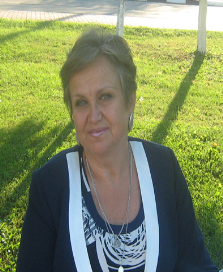 Шульженко Людмила ВасильевнаЗанимаемая должностьУровень образованияКвалификацияОпыт работыПреподаваемые дисциплиныУченая степеньУченое званиеНаименование специальностиДанные о повышении квалификацииОбщий стаж работыСтаж работы по специальностиМузыкальный руководительВысшее образованиеВысшая  квалификационная категорияРазвитие эмоциональной отзывчивости у детей дошкольного возраста в процессе музыкально – фольклорной деятельности в детском саду --------------------Художественный руководитель народного певческого коллектива.. Преподаватель,Курсы  2017 год, Отделение дополнительного образования ООО «Издательство «Учитель» «Художественно – эстетическое развитие дошкольников  в соответствии с ФГОС ДО» ,  36 часов; 2019год  - ЧОУ ДПО «УЦ» Академия безопасности «Обучение педагогических работников первой помощи» 16 часов 42года 6 лет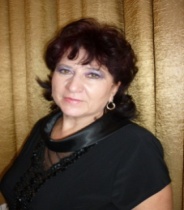 КачаловаНина АлександровнаЗанимаемая должностьУровень образованияКвалификацияОпыт работыПреподаваемые дисциплиныУченая степеньУченое званиеНаименование специальностиДанные о повышении квалификацииОбщий стаж работыСтаж работы по специальностиВоспитательСреднее-специальное образованиеВысшая квалификационная категорияФормирование  у детей дошкольного возраста безопасного поведения на дороге посредством использованияLEGO - конструирования ------------------Почетный работник общего образования РФВоспитатель детского садаКурсы 2019год,   Центр развития педагогики «Методика организации инклюзивного процесса в ДОУ для детей с ОВЗ», 108 часов;  ЧОУ ДПО «УЦ» Академия безопасности «Обучение педагогических работников первой помощи» 16 часов36 лет35 лет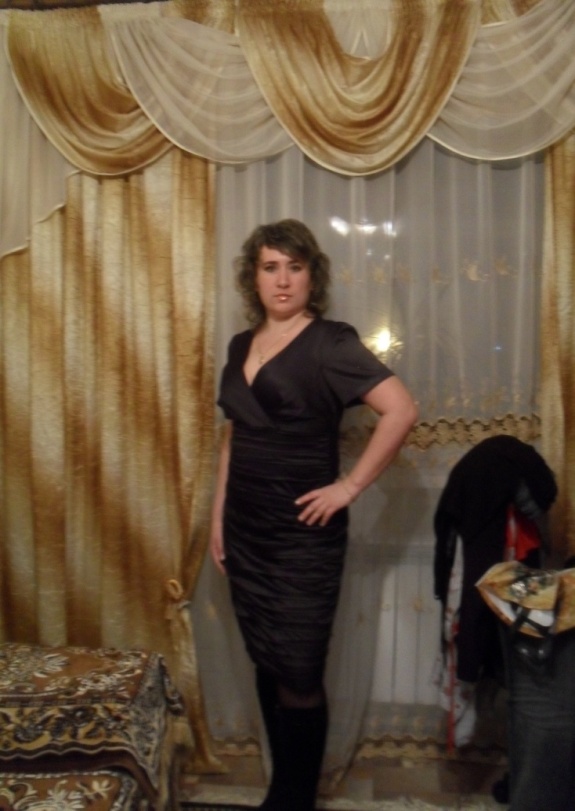 КравченкоМарина ВладимировнаЗанимаемая должностьУровень образованияКвалификацияОпыт работыПреподаваемые дисциплиныУченая степеньУченое званиеНаименование специальностиДанные о повышении квалификацииОбщий стаж работыСтаж работы по специальностиВоспитательВысшее педагогическое образованиеВысшая  квалификационная категорияИспользование песочной терапии в развитии графомоторных навыков у детей логопатов----------------------------Преподаватель дошкольной педагогики и психологии Курсы 2017 год, ФГБО УВО «Томский государственный педагогический университет» «Психолого – педагогические технологии организации воспитательно – образовательной деятельности в дошкольном образовательном учреждении в соответствии с требованиями  ФГОС ДО»,  108  часов; 2019год  - ЧОУ ДПО «УЦ» Академия безопасности «Обучение педагогических работников первой помощи» 16 часов 21 год20 лет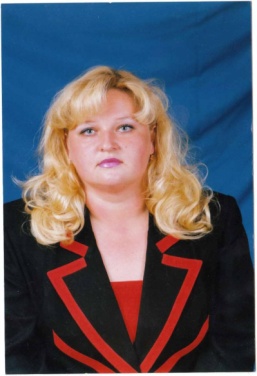 ШевкуноваМарина ВладимировнаЗанимаемая должностьУровень образованияКвалификацияОпыт работыПреподаваемые дисциплиныУченая степеньУченое званиеНаименование специальностиДанные о повышении квалификацииОбщий стаж работыСтаж работы по специальностиВоспитательВысшее педагогическое образованиеВысшая  квалификационная категорияФормирование гендерной идентичности детей старшего дошкольного возраста посредством игровой деятельности_______________Преподаватель дошкольной педагогики и психологииКурсы 2017 год, ФГБО УВО «Томский государственный педагогический университет» «Психолого – педагогические технологии организации воспитательно – образовательной деятельности в дошкольном образовательном учреждении в соответствии с требованиями  ФГОС ДО»,  108  часов; 2019год  - ЧОУ ДПО «УЦ» Академия безопасности «Обучение педагогических работников первой помощи» 16 часов 28 лет28лет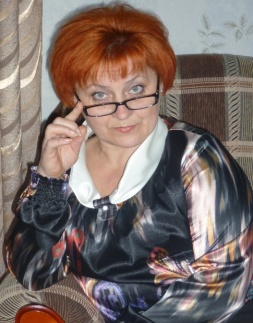 АлексеевнкоСветлана  ВладимировнаЗанимаемая должностьУровень образованияКвалификацияОпыт работыПреподаваемые дисциплиныУченая степеньУченое званиеНаименование специальностиДанные о повышении квалификацииОбщий стаж работыСтаж работы по специальностиВоспитатель,Среднее-специальное образование,Высшая  квалификационная категория,Коллекционирование , как средство развития познавательной активности у дошкольников__________Почетный работник общего образования РФ;Воспитатель в дошкольных учрежденияхКурсы  2018 год,  Центр развития педагогики «Методика организации инклюзивного процесса в ДОУ для детей с ОВЗ», 108 часов;  2019 год-ЧОУ ДПО «УЦ» Академия безопасности «Обучение педагогических работников первой помощи» 16 часов36 лет36 лет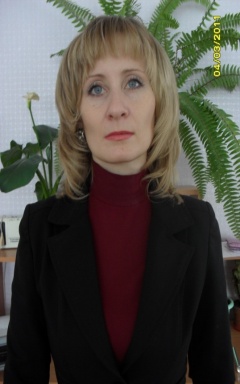 ВеретенниковаАнжелика СавельевнаЗанимаемая должностьУровень образованияКвалификацияОпыт работыПреподаваемые дисциплиныУченая степеньУченое званиеНаименование специальностиДанные о повышении квалификацииОбщий стаж работыСтаж работы по специальностиВоспитатель,Высшее педагогическое образование,Первая  квалификационная категория,Сказкотерапия как средство формирования нравственных  качеств  дошкольников__________________Преподаватель дошкольной педагогики и психологии, учитель логопедКурсы  2018год,  ОГАПОУ «Алексеевский колледж» «Актуальные вопросы психологического сопровождения образовательного процесса в ДОО в условиях ФГОС  ДО», 72часа; 2019 год-ЧОУ ДПО «УЦ» Академия безопасности «Обучение педагогических работников первой помощи» 16 часов18 лет18 лет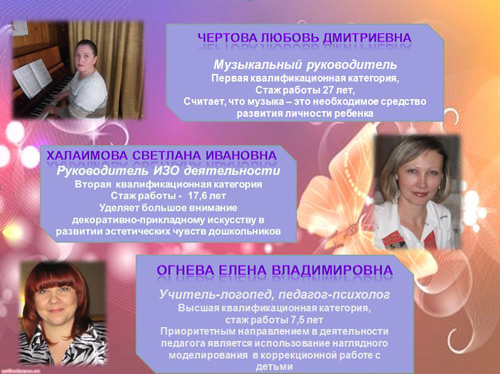 Огнева Елена ВладимировнаЗанимаемая должностьУровень образованияКвалификацияОпыт работыПреподаваемые дисциплиныУченая степеньУченое званиеНаименование специальностиДанные о повышении квалификацииОбщий стаж работыСтаж работы по специальностиУчитель-логопедВысшее педагогическое образование,Высшая квалификационная категория,Развитие мелкой моторики рук детей с ОВЗ посредством использования игр с нетрадиционным материалом__________________Преподаватель дошкольной педагогики и психологии, педагог - психологКурсы  2018год,  ОГАПОУ «Алексеевский колледж» «Педагогическая профессиональная деятельность учителя – логопеда, педагога – психолога в условиях ФГОС», 72часа; 2019 год-ЧОУ ДПО «УЦ» Академия безопасности «Обучение педагогических работников первой помощи» 16 часов17 лет15 лет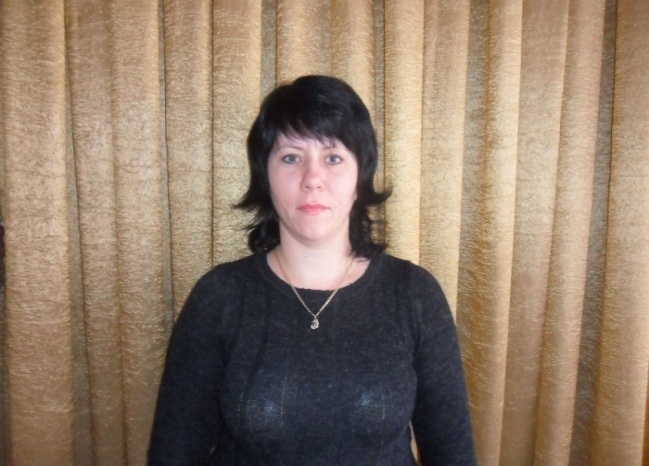 ЧумаченкоТатьяна ВитальевнаЗанимаемая должностьУровень образованияКвалификацияОпыт работыПреподаваемые дисциплиныУченая степеньУченое званиеНаименование специальностиДанные о повышении квалификацииОбщий стаж работыСтаж работы по специальностиВоспитательВысшее педагогическое образование,Высшая квалификационная категория,Приобщение дошкольников к традиционной народной культуре посредством народных праздников_____________________Дошкольное образованиеКурсы «Курсы 2017 год, ФГБО УВО «Томский государственный педагогический университет» «Психолого – педагогические технологии организации воспитательно – образовательной деятельности в дошкольном образовательном учреждении в соответствии с требованиями  ФГОС ДО»,  108  часов ; 2019 год-ЧОУ ДПО «УЦ» Академия безопасности «Обучение педагогических работников первой помощи» 16 часов8  лет8 лет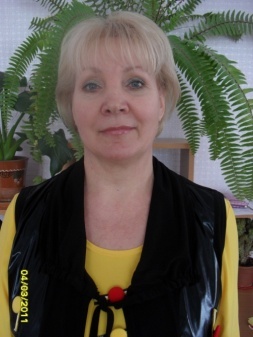 Короткова Валентина АндреевнаЗанимаемая должностьУровень образованияКвалификацияОпыт работыПреподаваемые дисциплиныУченая степеньУченое званиеНаименование специальностиДанные о повышении квалификацииОбщий стаж работыСтаж работы по специальностиВоспитатель,Среднее-специальное образование,Высшая квалификационная категория,Формирование феминных и маскулинных качеств личности  дошкольника средствами художественной литературы__________---------воспитатель дошкольных учрежденийКурсы  2019 год, учебный центр дополнительного образования «Все Вебинары.ру» «Система работы с детьми с ОВЗ раннего и дошкольного возраста в условиях введения ФГОС» ,  144 часа; ЧОУ ДПО «УЦ» Академия безопасности «Обучение педагогических работников первой помощи» 16 часов37 лет37 летСмолякова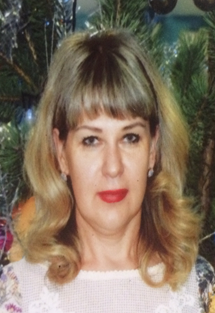 Светлана АнатольевнаЗанимаемая должностьУровень образованияКвалификацияОпыт работыПреподаваемые дисциплиныУченая степеньУченое званиеНаименование специальностиДанные о повышении квалификацииОбщий стаж работыСтаж работы по специальностиВоспитатель,Высшее образование,Первая квалификационная категория,Авторские сказки как средство экологического воспитания дошкольников._________Психолог, преподаватель психологииКурсы 2017 год, ЧОУ ДПО «Региональная академия делового образования» «Введение и реализация ФГОС До в дошкольных образовательных организациях», 72 часа; 2019 год-ЧОУ ДПО «УЦ» Академия безопасности «Обучение педагогических работников первой помощи» 16 часов22 года11 лет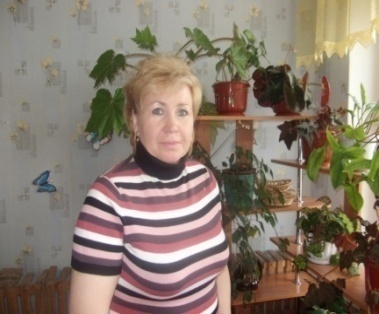 Васильченко Людмила ПетровнаЗанимаемая должностьУровень образованияКвалификацияОпыт работыПреподаваемые дисциплиныУченая степеньУченое званиеНаименование специальностиДанные о повышении квалификацииОбщий стаж работыСтаж работы по специальностиВоспитатель,Среднее-специальное образование,Высшая  квалификационная категория,Формирование математических представлений у детей дошкольного возраста посредством использования занимательного математического материала_______________Воспитатель детского садаКурсы  2018год,  ОГАПОУ «Алексеевский колледж» «Актуальные вопросы психологического сопровождения образовательного процесса в ДОО  в условиях  введения ФГОС ДО», 72часа; 2019 год-ЧОУ ДПО «УЦ» Академия безопасности «Обучение педагогических работников первой помощи» 16 часов35 лет35 лет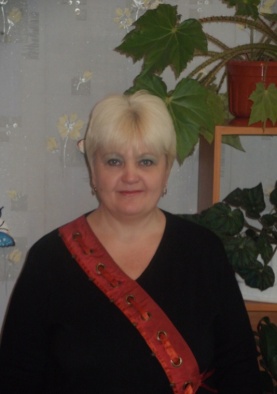 Бондаренко Светлана ПетровнаЗанимаемая должностьУровень образованияКвалификацияОпыт работыПреподаваемые дисциплиныУченая степеньУченое званиеНаименование специальностиДанные о повышении квалификацииОбщий стаж работыСтаж работы по специальностиВоспитатель,среднее-специальное образование,Высшая квалификационная категория,Формирование валеологических знаний детей дошкольного возраста через цикл занятий «Познай себя» с применением знаково-символических схем_______________Воспитатель в дошкольных учрежденийКурсы 2019 год,   ОГАПОУ «Алексеевский колледж» «Актуальные вопросы психологического сопровождения образовательного процесса в ДОО в условиях ФГОС  ДО», 72часа; ЧОУ ДПО «УЦ» Академия безопасности «Обучение педагогических работников первой помощи» 16 часов40 лет40 лет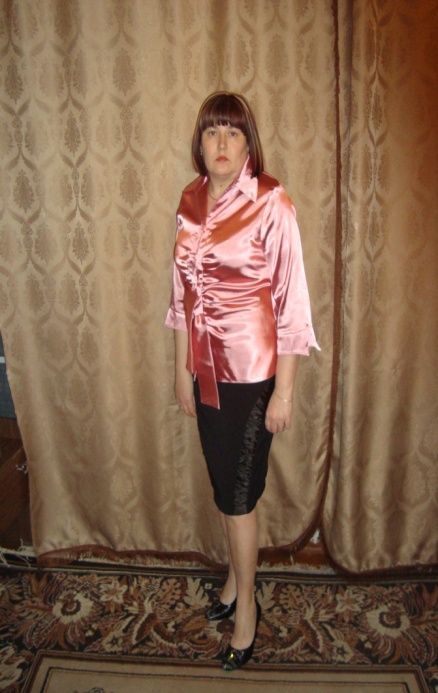 Батлук  Татьяна ВикторовнаЗанимаемая должностьУровень образованияКвалификацияОпыт работыПреподаваемые дисциплиныУченая степеньУченое званиеНаименование специальностиДанные о повышении квалификацииОбщий стаж работыСтаж работы по специальностиВоспитатель,Среднее-специальное образование,Первая квалификационная категория,Приобщение дошкольников к истокам русской народной культуры через интерактивный театр__________________Воспитатель детского садаКурсы 2019 год, ОГАПОУ «Алексеевский колледж» «Актуальные вопросы психологического сопровождения образовательного процесса в ДОО в условиях ФГОС  ДО», 72часа; ЧОУ ДПО «УЦ» Академия безопасности «Обучение педагогических работников первой помощи» 16 часов35 лет35 лет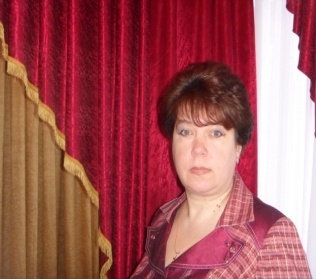 Аверьянова Елена МихайловнаЗанимаемая должностьУровень образованияКвалификацияОпыт работыПреподаваемые дисциплиныУченая степеньУченое званиеНаименование специальностиДанные о повышении квалификацииОбщий стаж работыСтаж работы по специальностиВоспитатель,среднее-специальное образование,Высшая  квалификационная категория,Формирование первоначального логико - математического опыта у детей дошкольного возраста посредством дидактических игр" ____________Воспитатель детского садаКурсы 2018 год,  учебный центр дополнительного образования «Все Вебинары.ру» «Система работы с детьми с ОВЗ раннего и дошкольного возраста в условиях введения ФГОС» ,  144 часа; 2019 год-ЧОУ ДПО «УЦ» Академия безопасности «Обучение педагогических работников первой помощи» 16 часов36 лет36 лет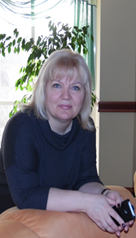 НиколаенкоСветлана ВикторовнаЗанимаемая должностьУровень образованияКвалификацияОпыт работыПреподаваемые дисциплиныУченая степеньУченое званиеНаименование специальностиДанные о повышении квалификацииОбщий стаж работыСтаж работы по специальностиПедагог-психологВысшее педагогическое  образование,Высшая квалификационная категорияСоздание условий для развития познавательной активности у детей   дошкольного возраста посредством использования  игровых технологий._______________Преподаватель дошкольной педагогики и психологииКурсы  2017 год «ФГБО УВО «Томский государственный педагогический университет» «Психолого – педагогическое сопровождение детей с особыми образовательными потребностями в развитии и здоровье в условиях перехода на инклюзивное образование в соответствии с требованиями  ФГОС»,  108  часов ;2019 год-ЧОУ ДПО «УЦ» Академия безопасности «Обучение педагогических работников первой помощи» 16 часов28 лет7 летОгнева Елена ВладимировнаЗанимаемая должностьУровень образованияКвалификацияОпыт работыПреподаваемые дисциплиныУченая степеньУченое званиеНаименование специальностиДанные о повышении квалификацииОбщий стаж работыСтаж работы по специальностиИнструктор по физической культуреВысшее педагогическое образование,Без категории____________________Преподаватель дошкольной педагогики и психологии, педагог - психологКурсы  2019 год «ЧОУ УЦ ДО "Все Вебинары.ру" по программе «Теория и методика физического развития детей в дошкольной образовательной организации в соответствии с ФГОС ДО»72 часа; ЧОУ ДПО «УЦ» Академия безопасности «Обучение педагогических работников первой помощи» 16 часов17 лет1 мес